УтВЕРЖДАЮ	                СОГЛАСОВАНООрганизатор соревнования                                             Начальник управления образования Председатель Мурманской Областной Думы                                                 ____________________  В.Н. Шамбир                         ____________________ И.А. Агаева  «_____»_______________  .                                  «______»__________ 2012  г.СОГЛАСОВАНО                                                                         СОГЛАСОВАНОПредседатель РОО                                                            Начальник МОУ ДОД ЦДТ «Вега» «Федерация Автоспорта Мурманской области»           г. Кандалакша____________________ Д.С. Ходий                             ____________________ М.В. Анискин«_____»_______________ 2012  г.                               «_____»_______________ 2012  г.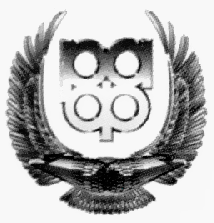 Открытое первенствог. Кандалакша по картингу.Лично-командное первенство.(Организованно в соответствии с нормативными документами РАФ)г. Кандалакша2012г.1.   ОБЩИЕ ПОЛОЖЕНИЯ1.1. Соревнование является открытым. Контроль проведения соревнований по картингу осуществляет 	РОО «Федерация Автоспорта Мурманской области», далее (ФАМО).1.2.   Основанием для проведения соревнований является Единый календарный план спортивных и 	оздоровительных мероприятий муниципального образования г. Кандалакша Мурманской области на   2012 год. 1.3.   Статус соревнования: Открытое первенство г. Кандалакша по картингу. 	Лично-командное первенство.1.4.   Нормативными документами организации и проведения соревнования являются:- Единая Всероссийская спортивная классификация (ЕВСК);- Спортивный Кодекс РАФ (СК РАФ) и приложения к нему;- Национальные, спортивные правила по картингу АК РАФ (СП АК РАФ);- Классификация и Технические Требования к автомобилям "карт" (КиТТ);- Настоящий Регламент этапа.1.5.   Все права на кино-, видео-, фото - съемку, теле- и радиотрансляцию и публикацию видеоматериалов 	принадлежат ФАМО и организатору проведения этапа.2.   ОРГАНИЗАТОР, ОРГКОМИТЕТ 2.1.   Организацию соревнования осуществляет  ИП Гончарук2.2.   Адрес Организатора . Кандалакша, ул. Батюты 7-2 тел: 8 921 271 36 662.3.   E-mail: kazyla@pochta.ru2.4.   Оргкомитет Соревнования:МОУ ДОД ЦДТ «Вега», ИП ГончарукРОО ФАМО3.   ОФИЦИАЛЬНЫЕ ЛИЦА СОРЕВНОВАНИЙ3.1  Судейство осуществляется судейской бригадой согласованной и утвержденной              	РОО ФАМОРуководитель гонки		-          _______________________Наблюдатель РАФ		-	______________________Технический комиссар	-	______________________Гл. секретарь соревнования	-	______________________Медицинское обеспечение	-	Кандалакшская городская Скорая Помощь4.  МЕСТО И ВРЕМЯ ПРОВЕДЕНИЯСоревнования проводятся  15 декабря  . на  трассе автодрома «Вега» г.Кандалакша5.  УЧАСТНИКИ СОРЕВНОВАНИЙ. ВОДИТЕЛИ. К участию в соревнованиях допускаются водители, имеющие лицензию Водителя РАФ ., 	страховой медицинский полис от несчастных случаев на период  участия в соревнованиях, 	 	медицинскую справку, нотариально заверенное согласие обоих родителей (для детей до 16 лет).6.  ЗАЧЕТНЫЕ КЛАССЫ. АВТОМОБИЛИ.6.1.   Соревнования проводятся в следующих классах:  Классы:                                                                                         число кругов в заезде            класс	«Пионер»		            -  50 куб. см		 - 8 кругов                      «Ракет 85»                                                                    -8 кругов класс	«Национальны	й-Юниор»	- 125 куб. см		- 10 кругов                       «Национальный»		- 125 куб.см		- 12 кругов  класс	«Ракет 120»		            - 120 куб.см		- 10 кругов.6.2    ЗАЧЕТ – лично-командный.            6.2.1. Из числа допущенных к участию в соревнованиях Водителей могут быть заявлены Команды 	организаций 	(клубов, секций).  Состав Команды в общекомандном зачете: два водителя в одном классе, но не более четырех водителей в команде.  Водитель 	может быть заявлен в Команде 	только в одном классе.6.2.2. Принадлежность Водителя к той или иной Команде определяется командной заявкой.6.3.   К соревнованиям допускаются автомобили "карт", соответствующие "Классификации и техническим 	требованиям к гоночным автомобилям "карт" 2012 года".6.4.  Водителям разрешается замена двигателя между заездами на ранее заявленный и прошедший 	технический 	осмотр.7.  ЗАЯВКИ. СТАРТОВЫЕ ВЗНОСЫ.7.1.   Заявки на участие Водителей и Команд в этапе официальных соревнований подаются до начала 	административных проверок в адрес организатора соревнования7.2   Стартовый взнос Водителям возвращается полностью в случаях: а) отклонения заявки на участие; б) 	когда 	соревнования не состоялись.7.3.   Размер стартового взноса составляет:7.3.1.     –  юношеские классы –      500   рублей, 7.3.2.     – взрослые классы –           1000   рублей.7.4.	В случае участия Водителя в разных классах взнос уплачивается за участие в каждом классе.7.5.	Организатор имеет право допустить к Административным проверкам Участников и Водителей, 	нарушивших срок подачи заявки при условии внесения удвоенного заявочного взноса.8.  ТРАССА.8.1.   Соревнования проводятся на  трассе автодрома «Вега» г. Кандалакша8.2     Характеристика трассы8.2.1   Длина трассы – 8.2.2   Покрытие – утрамбованный снег и лед.8.2.3    Направление движения – против часовой стрелки; Первый поворот – левый.8.3.     ВНИМАНИЕ! Запрещается оставлять мусор, мыть машины на территории парка-стоянки бензином, 	растворителем и другими моющими средствами. За нарушение будет взиматься штраф в размере 	стартового 	взноса.8.4. Средства противоскольжения запрещены. Во время соревнований используется зимняя нешипованная                                                резина.9.  УСЛОВИЯ ПРОВЕДЕНИЯ СОРЕВНОВАНИЯ9.1.   Соревнование этапа состоят из официальной тренировки, контрольных и финальных заездов в каждом 	классе.9.2.   Тренировки.9.2.1.     Только Водители, прошедшие АП, медицинский контроль и предстартовый технический осмотр, 	допускаются к участию в тренировке. 9.2.2.     На этапе проводится минимум одна тренировка продолжительностью 5 минут. Обязательное 	минимальное количество кругов – три. Тренировки проводятся по классам в соответствии с расписанием 	соревнований.9.2.3.     Использование для тренировок территории вне трассы соревнований или трассы вне отведенного 	Регламентом этапа для этого времени, влечет немедленное исключение нарушителя из соревнований.9.3.   Квалификация.9.3.1.    Расстановка на старте первого заезда – по результатам жеребьевки.9.3.2.    С момента выезда из Закрытого парка на Водителя налагаются условия гонок и, где бы он ни 	находился 	на трассе, ему не может быть оказана какая либо посторонняя помощь, кроме той, которая 	требуется для 	удаления карта в безопасное место.9.4. Все расходы по пребыванию на соревновании несут сами участники.10. БЕЗОПАСНОСТЬ.10.1.   Только трасса и только в отведенное расписанием время может быть использована для тренировок и 	заездов.10.2.   Правила поведения Водителей - см.ст. 5.14. СП АК РАФ.10.3.   Правила поведения в зоне соревнований:- запрещается использование любых транспортных средств, в т.ч. велосипедов, мокиков, мопедов и т.п. в 	зоне 	соревнований во время проведения любых тренировок и заездов;- размещение автомобилей, установка палаток, тентов производится согласно поданным заявкам;- каждая палатка должна быть оборудована огнетушителем емкостью не менее ;- тележка-подставка должна быть оборудована огнетушителем, емкостью не менее 1 литра;- запрещено курение на всей территории соревнования;запрещено пользование открытым огнем в Парке-стоянке и на трассе соревнований.     	10.4. Экипировка участников: шлем, соответствующий размеру головы участника, визор 	(стекло 	на шлеме) или защитные очки,  перчатки, обувь, закрывающая голеностоп. Одежда должна закрывать          все участки тела. Для 	класса «Пионер» наличие 	специального воротника для защиты шеи  обязательно!11.СТАРТ, ФИНИШ, ОСТАНОВКА ГОНКИ.11.1.   С момента начала процедуры старта на Водителя налагается условия гонок, и где бы он ни находился 	на 	трассе, ему запрещено оказывать какую-либо постороннюю помощь, кроме той, которая требуется 	для 	удаления 	карта в безопасное место.11.2.   Старт в  классах «Пионер», «Национальный –Юниор», «Национальный» - с места,                                         «Ракет 85», «Ракет-120» - с хода.11.3.  На старте автомобили располагаются по схеме 2-2-2.11.4. Стартовый сигнал в финальных заездах подается стартовым флагом во всех классах. На
	тренировках, в квалификационных заездах, при выезде на прогревочный круг - старт подается зеленым 	флагом.11.5.  Сигнал фальстарта в финальных заездах подается зеленым флагом с желтым шевроном (V), при этом 	Водитель, 	допустивший фальстарт, пенализируется стартом с последнего места. Технический 	Судейский 	пункт (зона 	черных флагов и табличек) располагается перед зоной старта-финиша.11.6.  Сигнал об окончании финальных заездов подается финишным флагом на линии старта-финиша, как 		только автомобиль лидера завершит полную дистанцию заезда, после чего этот флаг показывается 	всем 	остальным участникам заезда, вне зависимости от пройденной ими к этому моменту дистанции.11.7.   Время закрытия финиша - 2 минуты с момента подачи финишного сигнала лидеру.11.8.  После окончания заездов (получения финишной отмашки или сигнала об окончании заезда) каждый 	Водитель 	обязан плавно снизить скорость и, не нарушая порядок прохождения финиша, 	проследовать по 	трассе к месту 	ремонтной зоны, нарушение данного порядка влечет за собой 	аннулирование результата 	Водителя в данном заезде.11.9. При возникновении в ходе тренировок, финальных заездов исключительных обстоятельств, 	препятствующих 	дальнейшему безопасному проведению заездов, они могут быть остановлены по 	решению 	Руководителя 	гонки. Сигналом об остановке является красный флаг, увидев который 	Водители обязаны 	снизить скорость и 	двигаться в Закрытый Парк или подчиниться другим 	сигналам судей на трассе. После 	ликвидации 	исключительных обстоятельств заезды могут быть 	продолжены на оставшееся время или 	проведены заново, о чем 	Участники будут своевременно 	информированы.12. ОПРЕДЕЛЕНИЕ РЕЗУЛЬТАТОВ.Классификация на этапе Чемпионата.В заезде Водители классифицируются в порядке пересечения линии финиша с учетом количества пройденных ими  кругов и которые прошли минимум 70% дистанции. Принимается во внимание только количество полных кругов. Очки в каждом заезде начисляются согласно таблицы:Личные результаты Водителей определяются по наибольшей сумме очков, начисленных Водителям в двух лучших заездах из трех. Водители, не стартовавшие в заезде, не прошедшие первый круг, а также те, чей результат, в заезде аннулирован, не квалифицируются и при подсчете результатов  очки не начисляются.При равенстве результатов, преимущество имеет Водитель, показавший лучший результат в  заезде не вошедшем в зачет, а в случае равенства этого показателя - по сумме очков во всех заездах.Командный зачет определяется по сумме очков  спортсменов, заявленных в команду из классов: Пионер, Национальный –Юниор, Национальный, Ракет 120, «Ракет 85».13. ОБЕСПЕЧЕНИЕ СОРЕВНОВАНИЙ.	13.1. Организацию соревнований осуществляют: ИП ГончарукИП Гончарук г. Кандалакша обеспечивает подготовку и обслуживание трассы, рекламу соревнований, организацию приема, размещения и отправки участников, судей, представителей прессы.Организатор имеет право частично покрыть расходы из заявочного взноса Участников соревнований.14. ПЕНАЛИЗАЦИЯ14.1.	Водители, допущенные к участию в соревнованиях, но не обладающий достаточным уровнем 	подготовки и представляющие опасность для соревнующихся, могут быть отстранены от соревнований 	решением коллегии Спортивных комиссаров.14.2.	Всякое неспортивное, обманное или недостойное действие, предпринятое Водителем или 	Участником, рассматривается коллегией Спортивных комиссаров, которая вправе применить любое из 	возможных наказаний: денежный штраф, исключение из соревнований, представление в РАФ на 	дисквалификацию. Поводом для исключения из соревнований может, в частности, быть получение 	Водителем трех замечаний   гонки дисциплинарного характера, нарушение КиТТ или нарушение правил 	движения по зачетной трассе. Кроме того, Водители пенализируются за следующие нарушения:НАРУШЕНИЯ. ПЕНАЛИЗАЦИЯ
Отсутствие Лицензии Участника или Водителя	отказ в стартеНе прохождение тех.осмотра	отказ в стартеОтсутствие медицинской справки, страхового полиса	отказ в стартеНе уплата стартового взноса	отказ в стартеОтсутствие огнетушителя в парке-стоянке	отказ в стартеНе прохождение официальной тренировки	отказ в стартеНесоответствие техническим требованиям	исключение из соревнований (в любой момент 		соревнований)Три замечания	 исключение из соревнования.Неявка на собрание Водителей и Участников	штраф в размере 500 руб.Курение в Закрытом парке	замечание + штраф в размере 1000 руб.Опоздание на технический осмотр	штраф в размере 500 руб.Опоздание к формированию заезда	 исключение из заездаПовторный фальстарт	 исключение из заездаНарушение правил поведения Водителей и	 замечание движения по трассе 					(в зависимости от тяжести  нарушения       									исключение из  заезда)                                                                    Пересечение линии финиша после окончания	контрольного времени закрытия финиша	аннулирование результата
Неявка на процедуру награждения	лишение призов15. НАГРАЖДЕНИЕ УЧАСТНИКОВ.	15.1. Водители , занявшие 1,2,3 места в каждом классе, награждаются медалями.	15.2.   В командном зачете награждение проводится согласно результатам командных заявок. НАСТОЯЩИЙ РЕГЛАМЕНТ ЯВЛЯЕТСЯ ОФИЦИАЛЬНЫМ ВЫЗОВОМ НА СОРЕВНОВАНИЯ.Кубок Председателя  Областной Думы15 декабря 2012 г.ПРОГРАММА14 декабря ЗАЕЗД ГОСТЕЙ.15 Декабря08.30-09.00                - ПРИБЫТИЕ УЧАСТНИКОВ09.00-09.30                - АДМИНИСТРАТИВНАЯ ПРОВЕРКА.   РЕГИСТРАЦИЯ УЧАСТНИКОВ.09.15-09.45                 - ТЕХНИЧЕСКАЯ ИНСПЕКЦИЯ.09.45-10.00                 - СОБРАНИЕ УЧАСТНИКОВ(если потребуется)10.00-10.15                  - ТОРЖЕСТВЕННОЕ ОТКРЫТИЕ  СОРЕВНОВМНИЙ.10.15-11.00                   -ТРЕНИРОВОЧНЫЕ ЗАЕЗДЫ.11.00-12.20                   - ЗАЕЗДЫ I ФИНАЛА.12.30-13.20                    -ЗАЕЗДЫ II ФИНАЛА.13.40-14.50                    -ЗАЕЗДЫ III  ФИНАЛА.14.50-15.20                   -ПОДВЕДЕНИЕ РЕЗУЛЬТАТОВ.15.30                                  -ЦЕРЕМОНИЯ НАГРАЖДЕНИЯ ПОБЕДИТЕЛЕЙ И  ПРИЗЁРОВ.                                                ЗАКРЫТИЕ СОРЕВНОВАНИЙ.ЗанятоеКоличество стартовавшихКоличество стартовавшихКоличество стартовавшихКоличество стартовавшихКоличество стартовавшихКоличество стартовавшихКоличество стартовавшихКоличество стартовавшихКоличество стартовавшихКоличество стартовавшихКоличество стартовавшихКоличество стартовавшихКоличество стартовавшихКоличество стартовавшихКоличество стартовавшихместо1514131211109876543211001001001001001009080706050403020286858483828179625343342414137574727169665748393021111466646260575446372819101557555350474335271810165048454238342517917434137343025179183734312722169193128242015811025221813811120161271121511611310611461151